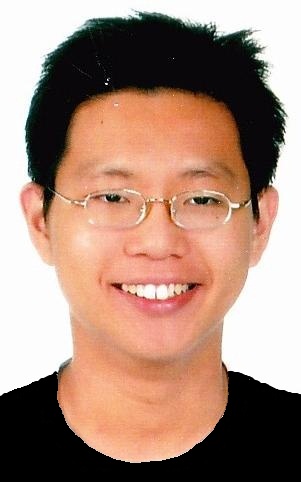 With an outgoing personality, and a desire to learn more, I am always readyto provide a listening ear. I love to understand more about the worldthrough others' experiences. During my time with ACCA, I realise that thereisn't a lot of interactions between the students and even lecturers. As afull-time student back then, I really hoped that there would be more timeto be spent with my ACCA peers, and grow together. The student union groupdid organised many activities, but perhaps it didn't reach out enough tostudents out there. I aim to join AISS and make this change.I am someone who reads widely and has always been interested in the marketsand the events that are happening around us. Being young and energetic, Iam a people's person. I hope that along the way, I am able to meet up withpeople of similar interests and come together to make ACCA a fun andmemorable time that all of us can have. Eventually, I hope a culture wouldbe built up and more people can spread the good words about ACCA; being afun and fufilling experience which is not only all about books and studying.** **Being able to meet up, connect with people, is something that I would loveto do. With such a passion, I believe that AISS is the best way to reachout to people and make a change to other people's life.